Положениео порядке предоставления социальной услуги по обеспечению бесплатным питанием обучающихся в ГПОАУ ЯО Заволжский политехнический колледж1. Общие положенияНастоящее положение разработано в соответствии с Федеральным законом «Об образовании в Российской федерации» от 27 декабря 2012 № 273 - ФЗ, Приказом департамента образования Ярославской области от 27 февраля 2009 г. № 78/01-03 «Об утверждении порядка предоставления социальной услуги по обеспечению бесплатным питанием обучающихся образовательных учреждений», Законом Ярославской области от 19 декабря 2008 г. № 65-з «Социальный кодекс Ярославской области» от 6 апреля 2009 г. № 11-з «О временных мерах социальной поддержки отдельных категорий граждан» (преамбула в ред. Приказа Департамента образования ЯО от 15.05.2009 № 225/01-03), Постановлением Правительства Ярославской области от 21 августа 2006 г. № 178-а «О стоимости предоставляемого бесплатного питания обучающимся в образовательных организациях Ярославской области», Постановлением Правительства Ярославской области от 29 декабря 2014 г. «О внесении изменений в постановление администрации области от 21.08.2006 № 178-а»Положение определяет процедуру предоставления социальной услуги по обеспечению бесплатным питанием обучающихся ГПОАУ ЯО Заволжского политехнического колледжа (далее Колледж).Действие Положения распространяется на обучающихся по очной форме обучения.2. Порядок предоставления социальной услуги по обеспечению бесплатным питанием обучающихся КолледжаСоциальная услуга по обеспечению обучающихся бесплатным питанием в Колледже предоставляется в виде ежедневного обеда стоимостью 40 руб. для всех студентов Колледжа, осваивающих программы подготовки квалифицированных рабочих, служащих (Стоимость питания указана в соответствии с Постановлением правительства ЯО от 29.12.2014 г. №1413-п и может меняться).Социальная услуга по обеспечению обучающихся бесплатным питанием в Колледже предоставляется в виде обязательного ежедневного завтрака и обеда общей стоимостью 80 руб. для всех студентов Колледжа, осваивающих программы подготовки квалифицированных рабочих и служащих, и принадлежащих к категории лиц с ОВЗ (группы коррекции).Социальная услуга по обеспечению обучающихся бесплатным питанием в Колледже предоставляется в виде ежедневного завтрака и обеда общей стоимостью 80 руб. для студентов Колледжа, осваивающих программы подготовки квалифицированных рабочих и служащих принадлежащих к категории лиц из числа детей-сирот. По заявлению обеспечение питанием таких студентов может осуществляться в виде ежедневного обеда стоимостью 80 руб. За неиспользованное питание производится компенсация в виде сухого пайка или денежных средств. Выплата денежной компенсации производится путем зачисления на расчетный счет получателя.Социальная услуга по обеспечению бесплатным питанием стоимостью 40 руб. в Колледже предоставляется обучающимся по общеобразовательной программе при условии предоставления документов, подтверждающих принадлежность к категории:детям из малоимущих семей;детям из многодетных семей;детям-инвалидам;детям, находящимся под опекой (попечительством), опекуны (попечители) которых не получают ежемесячную выплату на содержание ребенка, находящегося под опекой (попечительством);детям, состоящим на учете в противотуберкулезном диспансере;Социальная услуга по обеспечению бесплатным питанием обучающихся Колледжа предоставляется по заявительному принципу.Заявления о предоставлении бесплатного питания регистрируются в журнале регистрации и учета заявлений, обучающихся Заволжского политехнического колледжа на предоставление социальной услуги по обеспечению бесплатным питанием обучающихся в Колледже.Заявления о предоставлении бесплатного питания, поданные в период с 1 июня до 29 августа текущего года, рассматриваются Колледжем до 1 сентября текущего года; поданные после 29 августа текущего года в течение учебного года - в течение трех рабочих дней с момента регистрации.Бесплатное питание предоставляется обучающимся в дни учебных занятий в образовательном учреждении, а также во время проведения мероприятий за пределами Колледжа в рамках образовательного процесса. Неиспользованное право на получение бесплатного питания не может быть реализовано в другой день (п.7 ст.63 Закон ЯО от 19.12.2008 № 65-з Социальный кодекс Ярославской области) и не возмещается.Руководитель Колледжа издает приказ о предоставлении бесплатного питания обучающимся, в отношении которых принято решение согласно заявлениям о предоставлении бесплатного питания.Приказом руководителя Колледжа бесплатное питание предоставляется на указанный в заявлении период, но не ранее 1 сентября и не более, чем до конца учебного года (срока обучения).Право на получение бесплатного питания возникает с учебного дня, следующего за днем принятия положительного решения и издания приказа о предоставлении социальной услуги по обеспечению бесплатным питанием обучающихся до конца срока обучения в Колледже.В расписании занятий Колледжа предусматриваются перерывы достаточной продолжительности, необходимой для питания обучающихся.Обучающимся, обеспечивающимся бесплатным питанием, находящимся на производственной практике, выезжающим на соревнования, направляющимся в туристические походы и т.п., при отсутствии условий для организации предоставления им горячего питания выдается сухой паек.Контроль за организацией бесплатного питания обучающихся в училище возлагается на заместителя директора по учебно-воспитательной работе.Дежурный по столовой мастер производственного обучения формирует заявку на питание на основании сведений мастеров производственного обучения о количестве обучающихся, заявленных на питание в своей группе. Дежурный администратор и дежурный мастер ведут ежедневный контроль количества, фактически полученного обучающимися бесплатного питания по учебным группам.Заявка на количество обучающихся Колледжа, питающихся бесплатно, ежедневно представляется в столовую за день и уточняется в день питания не позднее 2 урока 1 пары.Формой учета предоставленного бесплатного питания является акт, подписанный дежурным мастером, администратором Колледжа и заведующей столовой.3. Контроль за организацией бесплатного питания в КолледжеРуководитель Колледжа несет персональную ответственность за создание необходимых условий для организации бесплатного питания обучающихся.Ответственность за правильное оформление документов по расчетам за бесплатное питание обучающихся и организацию учета расходов возлагается на главного бухгалтера Колледжа.Контроль за организацией бесплатного питания обучающихся в училище возлагается на заместителя директора по учебно-воспитательной работе.3.Ответственность за правильность составления заявки на бесплатное питание обучающихся несут мастера производственного обучения.Колледж, в лице его руководителя, обеспечивает сохранность документов, касающихся получения обучающимися бесплатного питания, в течение трех лет.Ответственность за качество приготовления блюд бесплатного питания обучающихся, соблюдение санитарно-гигиенических условий приготовления несет заведующая столовой Колледжа.Контроль качества приготовления блюд бесплатного питания ежедневно осуществляется брокеражной комиссией Колледжа.Рассмотрено на педсовете 11.02.2015 г.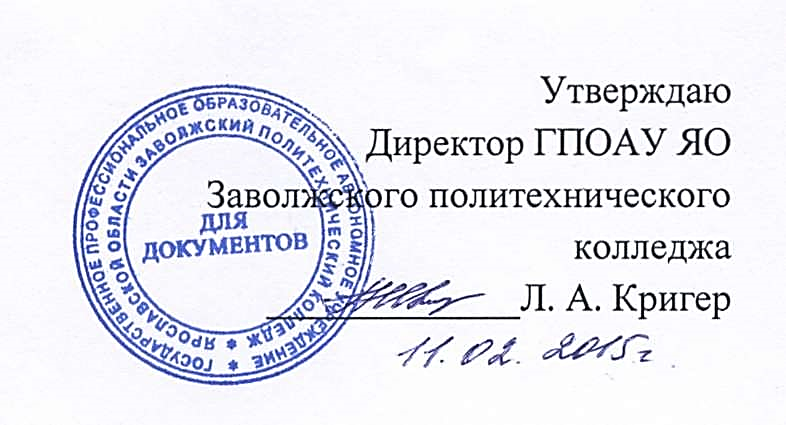 